22 ACSF IWG meeting 9-11 April 2019Meeting Venue ACSF meetingFEBIACBoulevard de la Woluwe 46 - 1200 Bruxelles - Tél. : +32 (0) 2 778 64 00MAP is HEREFrom Brussels city centre to FEBIACBy metro:  ca. 25min traveltake metro 1 direction STOKKEL, stop at ROODEBEEK, go to exit n1, take tram 8 and leave at the second stop (VOOT), FEBIAC is the big building just in frontBrussels public transports website STIB is HERE, network map is HERE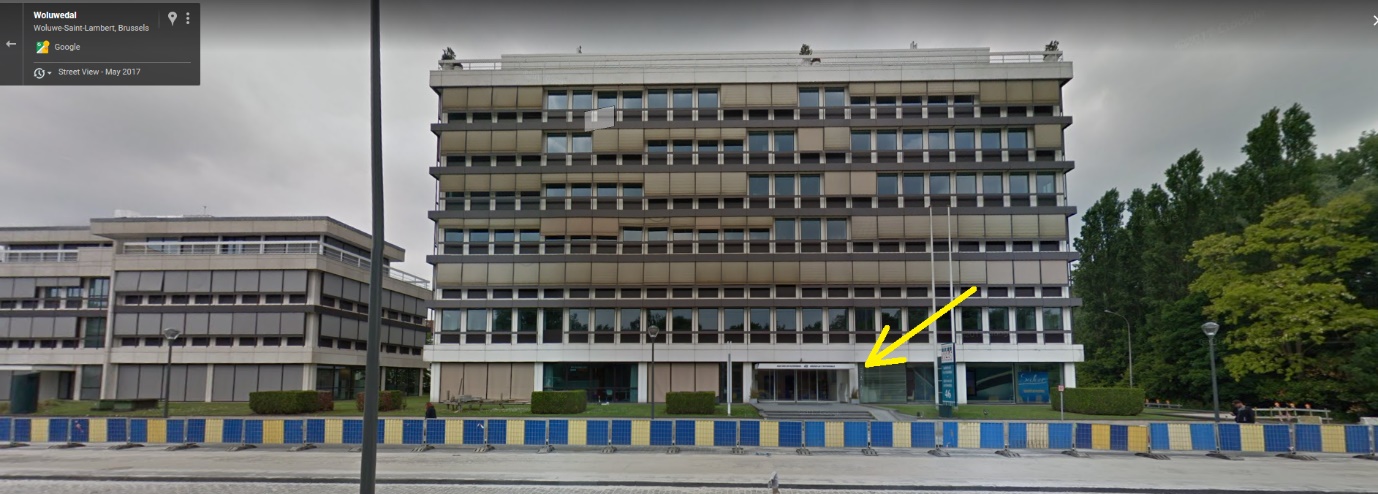 From Brussels Airport Zaventem to FEBIACBy taxi: ca. 25 min travel, ca. 30€ costDepending from peak hour it may be difficult to get a taxiUber is convenient, pick up point is at level 4 and level 5 inside the car parking P1By train / metro:  ca. 1h15min travel, ca. 10€take train to Brussels-Central (the train station is inside the airport at level -1, it is recommended to purchase the train tickets in advance online at SNCB) from Brussels Central take metro 1 direction STOKKEL, stop at ROODEBEEK and take tram 8 and leave at the second stop (VOOT), FEBIAC is the big building just in frontBrussels public transports website STIB is HERE, network map is HEREFrom Brussels Airport Zaventem to Brussels city centreBy train / metro:  ca. 40min travel, 9€ costtake train to Brussels-Central (the train station is inside the airport at level -1, it is recommended to purchase the train tickets in advance online at SNCB )Usually trains stop also at Brussels NORD and Brussels MIDI.Brussels public transports website STIB is HERE, network map is HEREBy taxi: ca. 35 min travel, ca. 40€ costDepending from peak hour it may be difficult to get a taxiUber is more convenient, pick up point is at level 4 and level 5 inside the car parking P122ACSF HOTEL list BrusselsAny hotel near the metro system is suitable, better on the east side of town (Loi, Schuman, Merode, Montgomery)THON HOTELSNOVOTELNOVOTEL gare MIDIACCOR HOTELSHotels near CLEPA officeHotel Eurostars MontgomeryAvenue de Tervuren 134, 1150 Bruxelles, Belgiquewww.eurostarsmontgomery.comBEST WESTERN PLUS Park Hotel BrusselsAvenue de l'Yser 21, 1040 Etterbeek, Belgiquewww.parkhotelbrussels.beHotel SofitelPlace Jourdan 1, 1040 Bruxelleshttps://www.accorhotels.com/gb/hotel-5282-sofitel-brussels-europe/index.shtml#origin=accorhotelsHotel PlaskyAvenue Eugène Plasky 212, 1030 Brusselshttp://hotel-plasky.brussels-hotels.net/en/